	Blank Hundred Chart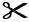 